Publicado en Barcelona el 21/11/2019 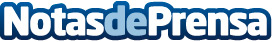 Cataluña, la segunda CCAA con el mayor número de accidentes vinculados con la siniestralidad laboralHoy ha tenido lugar en Barcelona la jornada "Claves y Causas del Absentismo: la salud de los trabajadores como motor de la empresa", en la que se ha analizado la raíz de este problema, su evolución, el perfil de los empleados que lo sufren y las medidas que se están llevando a cabo desde las empresas para hacerle frenteDatos de contacto:Adecco914325630Nota de prensa publicada en: https://www.notasdeprensa.es/cataluna-la-segunda-ccaa-con-el-mayor-numero Categorias: Nacional Sociedad Cataluña Recursos humanos http://www.notasdeprensa.es